ФОРМА ПРОГРАММЫ РАЗВИТИЯ ФАКУЛЬТЕТА/КАФЕДРЫ НА 5 ЛЕТУтвержденаРешением ученого совета университетаот _________ № ______Программа развитиякафедры «Стоматология»на 2018 – 2022 г.г.ПГУ 2018Цели и задачи программы развития кафедры «Стоматология»Главной целью программы развития кафедры «Стоматология» является подготовка высококвалифицированных кадров в области стоматологии.Основными задачами деятельности кафедры являются:- повышение качества образовательного процесса, - повышение качества научных исследований и разработок, - рост научно-педагогической квалификации сотрудников,- расширение спектра оказываемых образовательных услуг,- постоянное внедрение и освоение современных и перспективных медицинских технологий;Ключевые проекты мероприятий, способствующие достижению целей развития кафедры Учебно-методическая работа и кадровый состав- совершенствование методического сопровождения образовательного процесса с использованием информационных технологий;- введение практикоориентированных факультативных дисциплин;- постоянное повышение квалификации сотрудниками кафедры;- совершенствование научно-методическое сопровождение программ, реализуемых с использованием языка-посредника. Научно-исследовательская работа- формирование на базе кафедры научно-педагогической школы;- проведение научно-исследовательских работ, с объемом не менее 51 тыс. руб. на одного преподавателя;- увеличение количества публикаций в журналах, входящих в БД Web of science и Scopus;- участие в региональных и Всероссийских конференциях;- стимулирование процессов подготовки и защиты кандидатских и докторских диссертаций молодыми учеными кафедры;- открытие программы аспирантуры по специальности 14.01.14 СтоматологияПрофориентационная работа- проведение профориентационных мероприятий в школах города и области;- проведение дней открытых дверей;- участие в университетских субботах;- участие во всероссийских акциях, посвященных здоровому образу жизни. Работа по трудоустройству выпускников- формирование студенческой секции в региональном отделении стоматологической ассоциации России;- проведение круглых столов с работодателями;- увеличение количества клинических баз для практической подготовки обучающихся;Международная деятельность   реализация программы специалитета 31.05.03 Стоматология с использованием языка-посредника;   участие в международных научных и научно-практических конференциях.Научно-исследовательская работа студентовучастие студентов в  межрегиональных и Всероссийских олимпиадах;    участие студентов в научно-исследовательских проектах под руководством сотрудников кафедры ;  публикация результатов научно-исследовательских  работ студентов.Воспитательная работа   -  участие в волонтерском движении;   -    сохранение и совершенствование работы института кураторства;   - участие студентов в культурно-массовых и спортивных мероприятиях  ПГУ, города и области. Работа по совершенствованию материально-технической базы кафедры-  оснащение кафедры с учетом требований первичной аккредитации специалистов;- содержание оборудования в надлежащем техническом состоянии;- комплектация дополнительного симуляционного класса;- техническое оснащение стоматологической клиники факультета стоматологии.Основные показатели развития кафедры «Стоматология»на 2018 – 2022 г.г.Ожидаемые результаты реализации программы развития кафедрыРеализация программы развития кафедры на 5 лет даст возможность:Сохранить на прежнем уровне контингент обучающихся  за счет бюджетного и внебюджетного финансирования.Увеличить контингент обучающихся с использованием языка-посредника.Осуществлять подготовку студентов по всем закрепленным направлениям, поддерживая на должном уровне требования образовательных стандартов.Формировать молодежную науку через аспирантуру.Развивать на базе кафедры научно-педагогическую школу. Содействовать трудоустройству выпускников через региональную профессиональную ассоциацию.Формировать активную жизненную позицию студентов.Укреплять материально-техническую базу кафедры.заведующая кафедрой «Стоматология»		 	                 Л.А. ЗюлькинаПринята на заседании кафедры«Стоматология»протокол от «__»____________2018  № __СОГЛАСОВАНОДиректор МИ ПГУ_______________	А.Н. Митрошинподпись_____________датаНачальник Управления стратегическогоразвития и системы качества_______________ 	В.А. Плоткинличная подпись __________датаФедеральное государственное бюджетное образовательное учреждение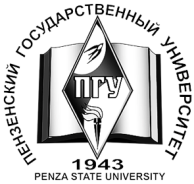 высшего образования «Пензенский государственный университет»(ФГБОУ ВО «ПГУ»)Факультет стоматологииКафедра «Стоматология»№ п/пПоказатели/индикаторы, единицы измерения2018 г.2019 г.2020 г.2021 г.2022 г.1. Образование1. Образование1. Образование1. Образование1. Образование1. Образование1. Образование1.1.Общий контингент студентов, чел.169816001200120012001.2.Количество реализуемых ООП ВО, ед.899991.3.Количество программ дополнительного образования, ед.8121212121.4.Численность лиц, обучающихся в магистратуре/аспирантуре, чел.22221.5.Доля выпускников, трудоустроившихся по специальности в течение трех лет после окончания университета, %80808080802. Наука и инновации2. Наука и инновации2. Наука и инновации2. Наука и инновации2. Наука и инновации2. Наука и инновации2. Наука и инновации2.1.Доля НПР, участвующих в выполнении НИР (НИОКР), % 25253030302.2.Количество статей, изданных в научной периодике, индексируемой WebofScience/Scopus/Российский индекс цитирования, в российских рецензируемых научных журналах, шт.1/3/451/3/451/3/451/3/451/3/452.3.Количество изданных монографий, шт.111112.4.Цитирование публикаций, изданных за последние 5 полных лет в научной периодике, индексируемой WebofScience/Scopus/ РИНЦ, ед.1/1/201/1/201/1/201/1201/1/202.5.Количество защит диссертаций кандидатских/докторских, шт.1/01/13/11/02/12.6.Объем финансирования научных исследований и разработок, тыс. руб.15515151512.7.Количество патентов на изобретения, полезные модели, шт.124133. Международная деятельность3. Международная деятельность3. Международная деятельность3. Международная деятельность3. Международная деятельность3. Международная деятельность3. Международная деятельность3.1.Число иностранных студентов, чел. 761001001001003.2.Количество международных конференций, симпозиумов, иных мероприятий, организованных кафедрой, ед.001014. Воспитательная деятельность и социальное сопровождение4. Воспитательная деятельность и социальное сопровождение4. Воспитательная деятельность и социальное сопровождение4. Воспитательная деятельность и социальное сопровождение4. Воспитательная деятельность и социальное сопровождение4. Воспитательная деятельность и социальное сопровождение4. Воспитательная деятельность и социальное сопровождение4.1.Количество студентов, участвовавших в фестивалях и конкурсах регионального, всероссийского и международного уровней, чел.25253030304.2.Количество студентов, задействованных в работе творческих коллективов, в студенческих отрядах и волонтерских движениях, чел.50505050505. Организационный, кадровый и финансовый менеджмент5. Организационный, кадровый и финансовый менеджмент5. Организационный, кадровый и финансовый менеджмент5. Организационный, кадровый и финансовый менеджмент5. Организационный, кадровый и финансовый менеджмент5. Организационный, кадровый и финансовый менеджмент5. Организационный, кадровый и финансовый менеджмент5.1.Средний балл за страницу сайта факультета/кафедры в рейтинге сайтов структурных подразделений университета, балл861001001001005.2.Средний балл рейтинговой оценки деятельности ППС кафедры, балл425,72502502502505.3.Показатель кафедры в рейтинге структурных подразделений университета, место666665.4.Доля штатного ППС, прошедшего повышение квалификации, профессиональную подготовку, стажировку в общей штатной численности ППС, приведенной к полной ставке, %1001001001001001005.5.Средний возраст основного (штатного) ППС, лет39393939395.6.Доля штатного ППС, имеющего ученую степень кандидата/доктора наук, в общей штатной численности ППС, приведенной к полной ставке, %44.150607070